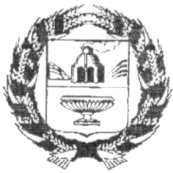 ЗАРИНСКИЙ РАЙОННЫЙ СОВЕТ НАРОДНЫХ  ДЕПУТАТОВАЛТАЙСКОГО КРАЯ 22.04.2015                                                                                                               № 10                                                                                    г.ЗаринскВ соответствие    с действующим законодательством, руководствуясь статьей 44 Федерального закона от 6 октября 2003 года  № 131-ФЗ «Об общих принципах организации местного самоуправления в Российской Федерации» и статьей 29 Устава, районный Совет народных депутатов Р Е Ш И Л :1.Принять Положение о присвоении имен заслуженных людей Российской Федерации, Алтайского края и Заринского района юридическим лицам.2. Настоящее решение опубликовать в районной газете "Знамя Ильича" и опубликовать  на официальном сайте Администрации Заринского района.3. Контроль за исполнением настоящего решения  возложить на комиссию по социально-правовым вопросам.4. Настоящее решение обнародовать на официальном сайте Администрации Заринского района.Глава района                                                                                            Е.Н.Кудрявцева                                                                                                    Приложение к Решению                                                                                                районного Совета народных                                                                депутатов                                                                                   от 22.04.2015       №10Положениео присвоении имен заслуженных людей Российской Федерации, Алтайского края и Заринского  района  юридическим лицам.1. Присвоение имен заслуженных людей Заринского района (Героев Российской Федерации, Героев Советского Союза, Героев Социалистического труда;  лиц, имеющих звание «Заслуженный») юридическим лицам производится в целях увековечения памяти указанных заслуженных лиц. Присвоение имен заслуженных людей производится посмертно.    	2. В соответствии с настоящим Положением имена заслуженных людей могут быть присвоены следующим юридическим лицам, осуществляющим деятельность на территории Заринского района (далее – организации в соответствующем падеже):1) муниципальным учреждениям Заринского района;2) муниципальным унитарным предприятиям Заринского района;3) юридическим лицам, учредителями которых являются органы местного самоуправления Заринского района.   3. Решение о присвоении имени заслуженного лица принимается районным Советом народных депутатов. Присвоение имени заслуженного лица производится только с согласия учредителя организации.    	4. Право направлять ходатайства о присвоении имен заслуженных лиц имеют следующие субъекты:1) органы местного самоуправления Заринского района и сельских поселений района;2) депутат (депутаты) районного Совета народных депутатов;3) трудовые коллективы организаций;4) общественные объединения.  	5. Субъекты, указанные в пункте 4 настоящего Положения, направляют ходатайства в районный Совет народных депутатов. К ходатайству прилагаются следующие документы:1) решение о направлении ходатайства о присвоении имени заслуженного лица (если с ходатайством обращаются субъекты, указанные в п.п. 1,3,4 пункта 4 настоящего Положения);2) сведения о выдающихся заслугах;3) архивные и (или) иные официальные документы, подтверждающие выдающиеся заслуги заслуженного лица;4) документ, подтверждающий согласие учредителя организации на присвоение ей имени заслуженного лица;5) документ, подтверждающий согласие близких родственников заслуженного лица (жены, мужа, совершеннолетних детей, родителей, если известно их место жительства) на присвоение организации его имени.  	6. Принятие районным Советом народных депутатов  решения о присвоении организации имени заслуженного лица производится в соответствии с Регламентом районного Совета народных депутатов.   	7. Решение районного Совета народных депутатов о присвоении организации имени заслуженного лица подлежат обязательному опубликованию.		                      Р Е Ш Е Н И ЕО положении о присвоении имен заслуженных людей Российской Федерации, Алтайского края и Заринского района юридическим лицам